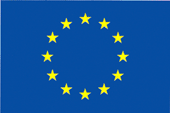 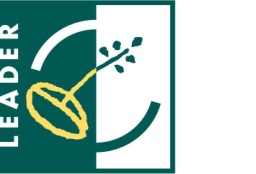 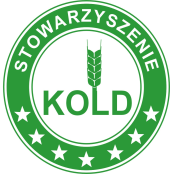 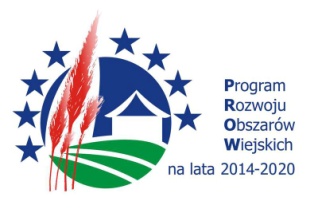  										załącznik nr 6 do siwz
Oświadczenie dotyczące podmiotuna którego zasoby powołuje się Wykonawca*Nazwa i adres Wykonawcy: ......................................................................................................................................................................................................................................................................................................................................................................

Składając ofertę w postępowaniu w sprawie udzielenia zamówienia publicznego w trybie  przetargu nieograniczonego  w kategorii robót budowlanych w projekcie  pn.: 
Poprawa infrastruktury turystyczno – rekreacyjnej Gminy Lwówek poprzez budowę asfaltowej ścieżki rowerowej Pakosław – Brody (ETAP II) nr spr.:  RG.271.08.00.2019.ZJOświadczam/y, 
że w stosunku do następujących podmiotów, na którego zasoby powołujemy się w niniejszym postępowaniu, tj.:……………………………………………………………………………………………………………………………………………………………                                         (podać pełną nazwę /firmę, adres a także w zależności od podmiotu NIP/PESEL, KRS/CEiDG)nie zachodzą podstawy wykluczenia z postępowania o udzielenie zamówienia.……………………………………………………………….		………………………….…………………………………..………………….	(miejscowość i data)			                          (podpisy osób uprawnionych do reprezentowania Wykonawcy 
                                                                                                                                                    lub posiadających pełnomocnictwo)*wypełnić tylko wówczas gdy Wykonawca korzysta z takich zasobów